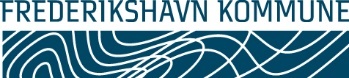 Tilmeldingsskema sendes til Frirum@frederikshavn.dkHenvisningsskema til ”Frirum”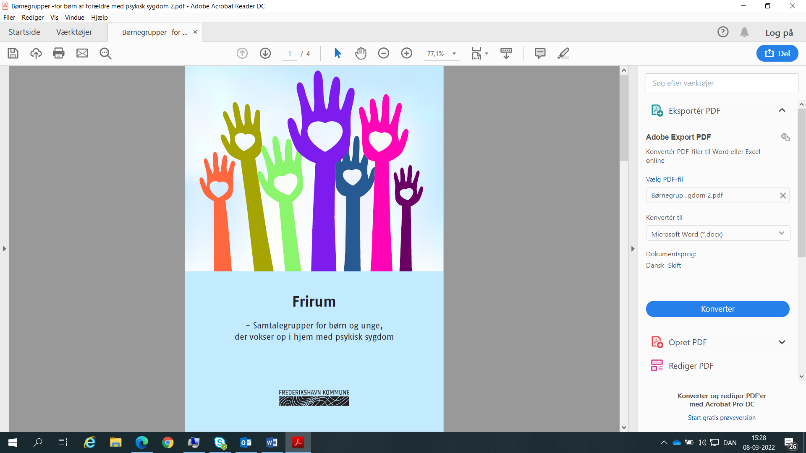 - samtalegruppe for børn/unge, der vokser op i hjem m. psykisk sygdomHenvisningsskema til ”Frirum”- samtalegruppe for børn/unge, der vokser op i hjem m. psykisk sygdomHenvisningsskema til ”Frirum”- samtalegruppe for børn/unge, der vokser op i hjem m. psykisk sygdomDato for henvendelse:Hvem henviser? Vælg hvilken rolle du har ift. barnet, sæt kryds og skriv navn:Barn/ung:Forælder:Medarbejder:Andre:Hvem henviser? Vælg hvilken rolle du har ift. barnet, sæt kryds og skriv navn:Barn/ung:Forælder:Medarbejder:Andre:Barnets/den unges navn:Barnets/den unges alder/fødselsdato:Barnets/den unges navn:Barnets/den unges alder/fødselsdato:Barnets/den unges navn:Barnets/den unges alder/fødselsdato:Skole:Skole:Klassetrin:Forældres kontaktinfo udfyldes nedenforForældres kontaktinfo udfyldes nedenforForældres kontaktinfo udfyldes nedenforForælder med bopælsadresseNavn: Adresse:Tlf:Mail:Navn: Adresse:Tlf:Mail:Hvis forældre ikke er samboendeNavn: Adresse:Tlf:Mail:Navn: Adresse:Tlf:Mail:Hvem i hjemmet har de psykiske vanskeligheder? Sæt krydsMor:Far:Anden, hvem:Mor:Far:Anden, hvem:Hvordan forestiller du dig, at det påvirker barnet/den unge?Hvordan forestiller du dig, at det påvirker barnet/den unge?Hvordan forestiller du dig, at det påvirker barnet/den unge?Beskrivelse af barnets/den unges ressourcer og udfordringer:Beskrivelse af barnets/den unges ressourcer og udfordringer:Beskrivelse af barnets/den unges ressourcer og udfordringer:En forudsætning for barnets/den unges deltagelse i gruppe er, at barnet/den unge kan indgå i en gruppe med jævnaldrende og at det skønnes, at barnet kan indgå i og profitere af gruppeformatet. En forudsætning for barnets/den unges deltagelse i gruppe er, at barnet/den unge kan indgå i en gruppe med jævnaldrende og at det skønnes, at barnet kan indgå i og profitere af gruppeformatet. En forudsætning for barnets/den unges deltagelse i gruppe er, at barnet/den unge kan indgå i en gruppe med jævnaldrende og at det skønnes, at barnet kan indgå i og profitere af gruppeformatet. Jeg bekræfter hermed, at ovennævnte familie gerne vil kontaktes af en af Frirums gruppeledere for at snakke nærmere om deltagelse i samtalegruppenDato                                                          NavnJeg bekræfter hermed, at ovennævnte familie gerne vil kontaktes af en af Frirums gruppeledere for at snakke nærmere om deltagelse i samtalegruppenDato                                                          NavnJeg bekræfter hermed, at ovennævnte familie gerne vil kontaktes af en af Frirums gruppeledere for at snakke nærmere om deltagelse i samtalegruppenDato                                                          Navn